Հ Ա Շ Վ Ե Տ Վ ՈՒ Թ Յ ՈՒ Ն ԳՈՐԾՈՒՂՄԱՆ ԾԱԽՍԵՐԻ ՎԵՐՋՆԱՀԱՇՎԱՐԿԻ ՄԱՍԻՆՄարմնի անվանումը ՀՀ ֆինանսների նախարարություն.Գործուղման մասին իրավական ակտի համարը` ՀՀ ֆինանսների նախարարի 2023 թվականի հուլիսի 10-ի թիվ 305-Ա հրաման.Անունը, ազգանունը, զբաղեցրած պաշտոնը (մասնագիտությունը).Օրի Ալավերդյան, ՀՀ ֆինանսների նախարարության եկամուտների քաղաքականության և վարչարարության մեթոդաբանության վարչության պետ.Գործուղման վայրը՝ ք. Փարիզ (Ֆրանսիայի Հանրապետություն).Գործուղման ժամկետները՝ 2023 թվականի հուլիսի 9-ից մինչև հուլիսի 13-ը:Գործուղման ծախսերի ֆինանսավորման աղբյուրը՝Պետական բյուջեի միջոցներհրավիրող կողմի միջոցների հաշվին հատուցվող ծախսերը(թվարկել՝ ճանապարհածախս, գիշերավարձ, օրապահիկ  և այլն)Ճանապարհածախս, գիշերավարձ, օրապահիկ.պետական բյուջեի միջոցների հաշվին հատուցվող ծախսերը.(ՀՀ կառավարության 2005 թվականի դեկտեմբերի 29-ի N 2335-Ն որոշմանը  համապատասխան).(ընդգծել ծախսերի փոխհատուցման տարբերակը)ա. փաստացի կատարված ծախսերը հիմնավորող փաստաթղթերի հիման վրա` դրանցով սահմանված չափով, բայց ոչ ավելի, քան ցանկով նախատեսված չափերըբ. գործուղման անհատական իրավական ակտով տվյալ գործուղման փաստացի կատարված ծախսերի հատուցման պահանջի համաձայն.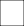 Ծախսի տեսակըԾախսի տեսակըՕրի ԱլավերդյանԸնդամենըՃանապար- հածախսԱվիածառայության տեսակը(էկոնոմ դաս,բիզնես դաս)Էկոնոմ դասՃանապար- հածախսԱվիատոմսի  արժեքը(դրամ)186 309 ՀՀ դրամ186 309 ՀՀ դրամԳիշերա- վարձՎճարը 1 օրվա համար(արտարժույթով)135.34 Եվրո541.36 ԵվրոԳիշերա- վարձՎճարը 1 օրվա համար(դրամ)58 692 ՀՀ դրամ234 772 ՀՀ դրամԳիշերա- վարձՕրերի քանակը4 օր4 օրԳիշերա- վարձԸնդամենը (դրամ)Ընդամենը (դրամ)234 772 ՀՀ դրամՕրապահիկՎճարը 1 օրվա համար(արտարժույթով)127 Եվրո635 ԵվրոՕրապահիկՎճարը 1 օրվա համար(դրամ)55 076 ՀՀ դրամ55 076 ՀՀ դրամՕրապահիկՕրերի քանակը5 օր5 օրՕրապահիկԸնդամենը (դրամ)Ընդամենը (դրամ)275 380 ՀՀ դրամԱյլ ծախսերՀակահամաճա- րակային նմուշառումներիվճարԱռկա չենԱռկա չենԱյլ ծախսերՄուտքիարտոնագրի վճարԱռկա չենԱռկա չենԱյլ ծախսերԱյլ ծախսեր (նկարագրել)Առկա չենԱռկա չենԸնդամենը ծախսերԸնդամենը ծախսերԸնդամենը ծախսեր696 461 ՀՀ դրամ